Российская  Федерация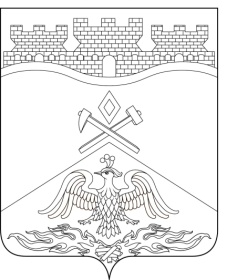 Ростовская  областьг о р о д   Ш а х т ы         ГОРОДСКАЯ ДУМАРЕШЕНИЕ № 25028-го заседания городской Думы города ШахтыПринято 26 июля 2022 годаО внесении изменений в решение городской Думы города Шахты «О системе оплаты труда работников муниципальных учреждений»С целью приведения в соответствие с действующим законодательством, городская Дума города ШахтыРЕШИЛА:Внести в решение городской Думы города Шахты от 23.12.2010 № 77 
«О системе оплаты труда работников муниципальных учреждений» следующие изменения:1) в преамбуле:а) после слов «Об общих принципах организации местного самоуправления в Российской Федерации» дополнить словами «Областным законом Ростовской области от 03.10.2008 № 91-ЗС «О системе оплаты труда работников областных государственных учреждений»,»;б) слова «постановлением Администрации Ростовской области от 16.10.2008г. № 506 «О системе оплаты труда работников областных государственных учреждений»» заменить словами «постановлением Правительства Ростовской области от 31.12.2015 № 222 «О системе оплаты труда работников государственных бюджетных, автономных и казенных учреждений Ростовской области»»;2) в пункте 1 после слова «бюджетных,» дополнить словами «автономных и»;3) в пункте 2 абзац 1 изложить в следующей редакции:«2. Определить, что система оплаты труда работников муниципальных учреждений устанавливается коллективными договорами, соглашениями, локальными нормативными актами в соответствии с федеральными законами  и иными нормативными правовыми актами Российской Федерации, законами и иными нормативными правовыми актами Ростовской области и нормативными правовыми актами городской Думы города Шахты и Администрации города Шахты и на основе профессиональных квалификационных групп работников с учетом специфики видов экономической деятельности муниципальных учреждений и должна включать в себя:»;  4) в пункте 3:а) слова «местным бюджетом» заменить словами «решением городской Думы города Шахты о бюджете»;б) дополнить абзацем следующего содержания: «При увеличении (индексации) должностных окладов руководителей, специалистов и служащих, ставок заработной платы рабочих их размеры подлежат округлению до целого рубля в сторону увеличения»;5) в пункте 4 слово «новой» исключить;6) дополнить пунктом 41 следующего содержания:«41. «Месячная заработная плата работника не может быть ниже минимального размера оплаты труда, установленного в соответствии с законодательством Российской Федерации, при условии, что указанным работником полностью отработана за этот период норма рабочего времени и выполнены нормы труда (трудовые обязанности).В случаях, когда месячная заработная плата работника, полностью отработавшего за этот период норму рабочего времени и выполнившего нормы труда (трудовые обязанности), окажется ниже минимального размера оплаты труда, установленного законодательством Российской Федерации, работнику производится доплата до минимального размера оплаты труда.Порядок установления такой доплаты определяется Администрацией города Шахты.».Настоящее решение вступает в силу со дня его официального опубликования.Контроль за исполнением настоящего решения возложить на заместителя главы Администрации города Шахты О.В. Тхак и комитет городской Думы по местному самоуправлению и молодежной политике (О.Н. Данилов).Председатель городской Думы –глава города Шахты                                                                         А. Горцевской26 июля 2022 года Разослано: Министерству региональной политики и массовых коммуникаций РО, Администрации г.Шахты, ДТСР г.Шахты, прокуратуре, СМИ, дело.